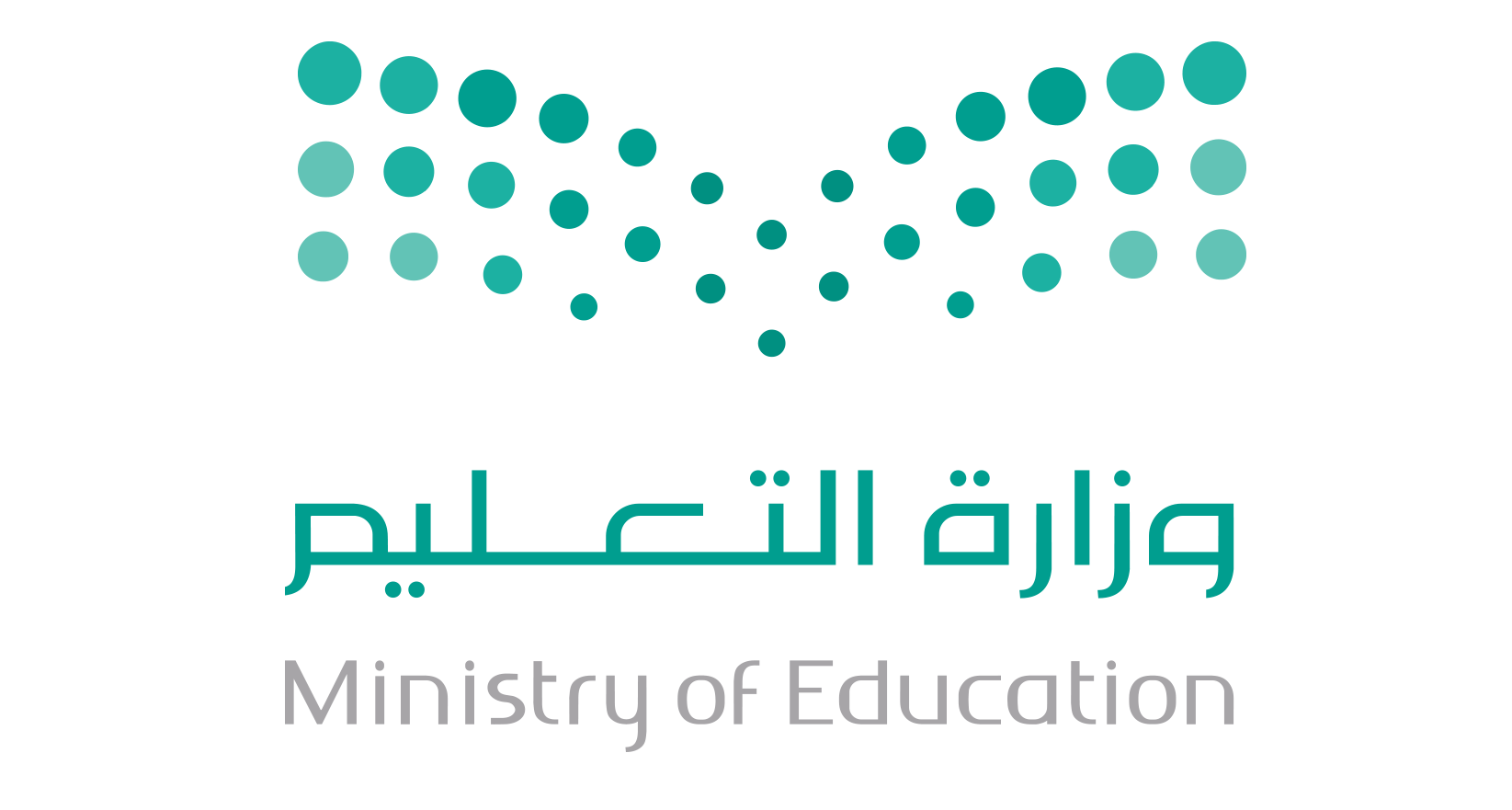 السؤال الأول:        A)ضع علامة (  ) أمام العبارة الصحيحة وعلامة ( × ) أمام العبارة الخاطئة فيما يلي:انتهت الأسئلة ,,, 		ارجو لكم بالتوفيق والنجاح ,, 		الأستاذ/ة 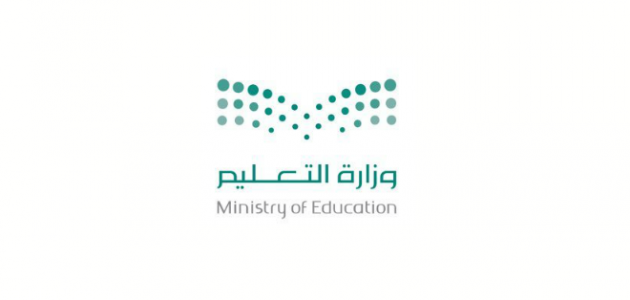     السؤال الأول:   أ – ضعي التعريف المناسب في الفراغات التالية:نمط الحياة الصحي      -الخمول البدني      -الصحة الشخصية     -العافيةالسؤال الثاني :أ -ضعي علامة (√) أمام العبارة الصحيحة، وعلامة (×) أمام العبارة الخاطئة:   السؤال الثالث:   أ -اختاري الإجابة الصحيحة بوضع دائرة حول الإجابة الصحيحة:انتهت الاسئلة   معلمة المادة: كوثر الغريب                                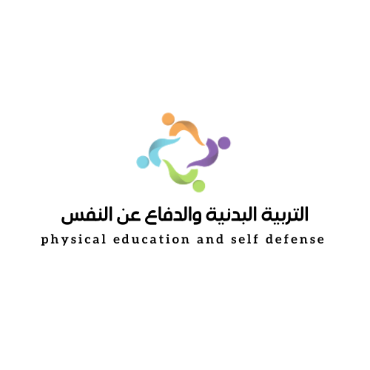 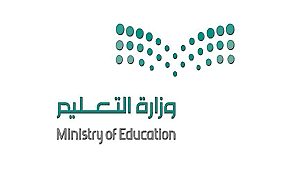 مع تمنياتنا لكم دوام التوفيق والنجاح ,,          معلم / ة المادة: السؤال الأول : ضع علامة (√) أمام العبارة الصحيحية وعلامة (X) أمام العبارة الخاطئة :-السؤال الأول : ضع علامة (√) أمام العبارة الصحيحية وعلامة (X) أمام العبارة الخاطئة :-السؤال الأول : ضع علامة (√) أمام العبارة الصحيحية وعلامة (X) أمام العبارة الخاطئة :-1الامراض غير المعدية هي الامراض المزمنه التي تطول مدة علاجها وتبقى لفترات طويلة مع صاحبها   (        )2تعتبر الحمى المالطية وحمى الضنك من الامراض غير المعدية   (        )3تعد التغذية الصحية من اهم ممارسات نمط الحياة الصحي   (        )4يعد سلوك الخمول البدني احد العوامل المسببة للعديد من الامراض المزمنه كالسمنه والسكري من النوع الثاني وارتفاع ضغط الدم   (        )5يتسبب الخمول البدني في وفاة ما بين 3.2 الى 5 ملايين سنوياً حول العام   (        )٦كثرت الجلوس وضعف تروية الدم للجسم وضعف وظايف اجهزة الجسم وضعف اللياقة البدنية تودي الى ضعف المناعة   (        )السؤال الثاني : اختر الإجابة الصحيحية من بين الخيارات التالية :- السؤال الثاني : اختر الإجابة الصحيحية من بين الخيارات التالية :- السؤال الثاني : اختر الإجابة الصحيحية من بين الخيارات التالية :- السؤال الثاني : اختر الإجابة الصحيحية من بين الخيارات التالية :- 1من الممارسات الموصى بها للحصول على نمط صحي مايلي :-من الممارسات الموصى بها للحصول على نمط صحي مايلي :-من الممارسات الموصى بها للحصول على نمط صحي مايلي :-1ممارسة النشاط الرياضيتنظيم النومجميع ما ذكر2صنفت مصادر المعلومات الصحية الى اربعة مصادر منها ما يلي :-صنفت مصادر المعلومات الصحية الى اربعة مصادر منها ما يلي :-صنفت مصادر المعلومات الصحية الى اربعة مصادر منها ما يلي :-2جهات رسمية وحكوميةمنظمات إقليمية ودوليةجميع ما ذكر3يتضمن النشاط البدني العدد من الانواع المتعددة مثل :-يتضمن النشاط البدني العدد من الانواع المتعددة مثل :-يتضمن النشاط البدني العدد من الانواع المتعددة مثل :-3الالعاب الرياضيةالتمارين البدنيةجميع ما ذكر4للنشاط البدني البدني ثلاثة ابعاد منها :-للنشاط البدني البدني ثلاثة ابعاد منها :-للنشاط البدني البدني ثلاثة ابعاد منها :-4شدة النشاط البدنيمدة النشاط البدنيجميع ما ذكر5وتتكون اللياقة البدنية المرتبطة بالصحة من عدة  عناصر منها :وتتكون اللياقة البدنية المرتبطة بالصحة من عدة  عناصر منها :وتتكون اللياقة البدنية المرتبطة بالصحة من عدة  عناصر منها :5اللياقة القلبية التنفسيةالتحمل العضلي والمرونةجميع ما ذكر6أي مما يلي يمثل احد ابعاد العافية ماعدا:أي مما يلي يمثل احد ابعاد العافية ماعدا:أي مما يلي يمثل احد ابعاد العافية ماعدا:6العافية الغذائيةالعافية العقليةالعافية البدنيةالسؤال الثالث : السؤال الثالث : أاذكر اربعة من ابعاد العافية ؟١-٢-٣-٤-بتتكون اللياقة البدنية المرتبطة بالصحه من عدة عوامل اذكر اربعة منها ؟١-٢-٣-٤-المملكة العربية السعوديةوزارة التعليمالإدارة العامة للتعليم بمنطقةمكتب التعليممدرسةالمملكة العربية السعوديةوزارة التعليمالإدارة العامة للتعليم بمنطقةمكتب التعليممدرسة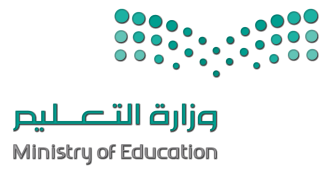  المـــادة : الصـف : الفتـــــــــــرة : الزمـــــــــــــــن : أسئلة اختبار اللياقة والثقافة الصحية (مسارات /  ثانوي) العام الدراسي 1444/1445هـأسئلة اختبار اللياقة والثقافة الصحية (مسارات /  ثانوي) العام الدراسي 1444/1445هـأسئلة اختبار اللياقة والثقافة الصحية (مسارات /  ثانوي) العام الدراسي 1444/1445هـأسئلة اختبار اللياقة والثقافة الصحية (مسارات /  ثانوي) العام الدراسي 1444/1445هـأسئلة اختبار اللياقة والثقافة الصحية (مسارات /  ثانوي) العام الدراسي 1444/1445هـأسئلة اختبار اللياقة والثقافة الصحية (مسارات /  ثانوي) العام الدراسي 1444/1445هـأسئلة اختبار اللياقة والثقافة الصحية (مسارات /  ثانوي) العام الدراسي 1444/1445هـاسم الطالب/                                                                                                                   رقم الجلوس/ اسم الطالب/                                                                                                                   رقم الجلوس/ اسم الطالب/                                                                                                                   رقم الجلوس/ اسم الطالب/                                                                                                                   رقم الجلوس/ اسم الطالب/                                                                                                                   رقم الجلوس/ اسم الطالب/                                                                                                                   رقم الجلوس/ اسم الطالب/                                                                                                                   رقم الجلوس/ المصحح:التوقيع:التوقيع:المراجع:المراجع:المراجع:التوقيع:(1من أمثلة المحددات الاجتماعية للصحة الأعراف الاجتماعية.                                          (         )(2مفهوم الصحة هو الحالة العامة البدنية أو العقلية للفرد سواء أكان مريضاً أو سليماً.                  (         )(3تعرف العافية بأنها : الحالة الصحية المثلى للأفراد والمجتمع.                                           (         )(4الحمى المالطية: هي عدوى فيروسية تنتقل بواسطة لدغة البعوض .                                     (         )(5يحدث الإصلاح الذاتي للجسم عندما يكون الانسان نائماً.                                                 (         )(6يتسبب الخمول  البدني في وفاة ما بين 3.2 إلى 5ملايين فرد سنوياً.                                     (         )(7العظام كغيرها من أنسجة الجسم لا تتأثر بالخمول البدني وقلة الحركة على المدى الطويل.             (         )(8من فوائد النشاط البدني تحسين اللياقة القلبية التنفسية.                                                      (         )(9المعوقات هي : الموانع التي تحول دون ممارسة الفرد للنشاط البدني                                     (         )(10دقة القياس ويقصد بها دقة المعلومات المتعلقة ببيانات النشاط البدني وشدته.                           (         )الحالة الصحية المثلى للأفراد والمجتمع.هي حالة صحية متغيرة يتعايش الفرد معها طوال عمره وتتأثر بعوامل ومحددات مختلفةهو الوضع الذي يكون فيه الجسم في حالة عدم حركة معتبرة بدنيا أثناء فترة الاستيقاظ.هو نظام متكامل من الأنشطة البدنية والعقلية والنفسية والعاطفية التي تسهم في حياة صحية متكاملة للأفراد.العبارةالاجابة1 -(الرياضة للجميع) تطبيق مجاني من أشهر التطبيقات على الهواتف والأجهزة الذكية لتعزيز ممارسة النشاط البدني والرياضية بالمملكة.2  - من الممارسات المعززة للعافية ممارسة الرياضة بانتظام.3-الطقس من أمثلة المحددات الاجتماعية للصحة.4-الأمراض المعدية تعرف باسم الامراض المزمنة.5-تنظيم النوم من أهم ممارسات نمط الحياة الصحي.6-تصنف مصادر المعلومات الصحية حسب الجهات المسؤولة عن إصدارها إلى أربعة مصادر أحدها الجهات الرسمية أو الحكومية.7-أول خطوة لمعالجة سلوك الخمول البدني ابتكار الحلول والبدائل المناسبة.8-المستوى الثاني من مستويات هرم النشاط البدني هو تقوية العضلات والأربطة.1تعود ممارسة النشاط البدني بانتظام بفوائد صحية على الجانب النفسي لدى الفرد منها:تعود ممارسة النشاط البدني بانتظام بفوائد صحية على الجانب النفسي لدى الفرد منها:تعود ممارسة النشاط البدني بانتظام بفوائد صحية على الجانب النفسي لدى الفرد منها:تعود ممارسة النشاط البدني بانتظام بفوائد صحية على الجانب النفسي لدى الفرد منها:1تحسين المهارات الاجتماعيةتحسين المهارات الاجتماعيةج- خفض اعراض القلق والاكتئاب2من معوقات ممارسة النشاط البدني والرياضيمن معوقات ممارسة النشاط البدني والرياضيمن معوقات ممارسة النشاط البدني والرياضيمن معوقات ممارسة النشاط البدني والرياضي2ضعف الإرادة والعزيمةب-قلة المرافق والبيئة المناسبةج-جميع ما سبق3يبدأ الفرد بالتقليل من الخمول البدني ويمارس النشاط البدني مرحلةيبدأ الفرد بالتقليل من الخمول البدني ويمارس النشاط البدني مرحلةيبدأ الفرد بالتقليل من الخمول البدني ويمارس النشاط البدني مرحلةيبدأ الفرد بالتقليل من الخمول البدني ويمارس النشاط البدني مرحلة3أ-التطبيق العملي لتغيير السلوكب-ما قبل التفكير في تغيير السلوك ج – التفكير الجاد في تغيير السلوك4أحد أغراض ممارسة النشاط البدني ويهدف إلى التقليل من آثار الإصابة بمرض أو ضعف وفق توصية واشراف طبيب معالج:أحد أغراض ممارسة النشاط البدني ويهدف إلى التقليل من آثار الإصابة بمرض أو ضعف وفق توصية واشراف طبيب معالج:أحد أغراض ممارسة النشاط البدني ويهدف إلى التقليل من آثار الإصابة بمرض أو ضعف وفق توصية واشراف طبيب معالج:أحد أغراض ممارسة النشاط البدني ويهدف إلى التقليل من آثار الإصابة بمرض أو ضعف وفق توصية واشراف طبيب معالج:4أ – غرض الضرورة الصحيةب – غرض الكفاءة البدنيةج – غرض الوقاية الصحية 5الجري وممارسة كرة القدم من مستويات النشاط البدني :الجري وممارسة كرة القدم من مستويات النشاط البدني :الجري وممارسة كرة القدم من مستويات النشاط البدني :الجري وممارسة كرة القدم من مستويات النشاط البدني :5أ – معتدلب-مرتفعج – منخفض6يشير إلى عدد أيام ممارسة نشاط بدني أو رياضي معين في الأسبوع الواحد:يشير إلى عدد أيام ممارسة نشاط بدني أو رياضي معين في الأسبوع الواحد:يشير إلى عدد أيام ممارسة نشاط بدني أو رياضي معين في الأسبوع الواحد:يشير إلى عدد أيام ممارسة نشاط بدني أو رياضي معين في الأسبوع الواحد:6مدة النشاط البدني ب – تكرار النشاط البدنيج – شدة النشاط البدني 7 من أكثر الدول التي بها الخمول البدني: من أكثر الدول التي بها الخمول البدني: من أكثر الدول التي بها الخمول البدني: من أكثر الدول التي بها الخمول البدني:7أ – الهندب -الصينج – روسيا8من سمات الخمول البدنيمن سمات الخمول البدنيمن سمات الخمول البدنيمن سمات الخمول البدني8أ – الحركة البدنية قوية جداب – خلال فترة اليقظةج-تستخدم فيه مجموعات عضلية كثيرةالسؤال الأول : ضع علامة (√) أمام العبارة الصحيحية وعلامة (X) أمام العبارة الخاطئة :-السؤال الأول : ضع علامة (√) أمام العبارة الصحيحية وعلامة (X) أمام العبارة الخاطئة :-السؤال الأول : ضع علامة (√) أمام العبارة الصحيحية وعلامة (X) أمام العبارة الخاطئة :-1الأمراض غير المعدية هي الأمراض المزمنة التي تطول مدة علاجها وتبقى لفترات طويلة مع صاحبها   (        )2تعتبر الحمى المالطية وحمى الضنك من الأمراض غير المعدية   (        )3تعد التغذية الصحية من اهم ممارسات نمط الحياة الصحي   (        )4يعد سلوك الخمول البدني أحد العوامل المسببة للعديد من الأمراض المزمنة كالسمنة والسكري من النوع الثاني وارتفاع ضغط الدم   (        )5يتسبب الخمول البدني في وفاة ما بين 3.2 الى 5 ملايين سنوياً حول العام   (        )٦كثرت الجلوس وضعف تروية الدم للجسم وضعف وظائف أجهزة الجسم وضعف اللياقة البدنية تودي إلى زيادة المناعة   (        )السؤال الثاني : اختر الإجابة الصحيحة من بين الخيارات التالية :- السؤال الثاني : اختر الإجابة الصحيحة من بين الخيارات التالية :- السؤال الثاني : اختر الإجابة الصحيحة من بين الخيارات التالية :- السؤال الثاني : اختر الإجابة الصحيحة من بين الخيارات التالية :- 1من الممارسات الموصى بها للحصول على نمط صحي مايلي:-من الممارسات الموصى بها للحصول على نمط صحي مايلي:-من الممارسات الموصى بها للحصول على نمط صحي مايلي:-1ممارسة النشاط الرياضيتنظيم النومجميع ما ذكر2صنفت مصادر المعلومات الصحية إلى أربعة مصادر منها ما يلي :-صنفت مصادر المعلومات الصحية إلى أربعة مصادر منها ما يلي :-صنفت مصادر المعلومات الصحية إلى أربعة مصادر منها ما يلي :-2جهات رسمية وحكوميةمنظمات إقليمية ودوليةجميع ما ذكر3يتضمن النشاط البدني لعدد من الأنواع المتعددة مثل :-يتضمن النشاط البدني لعدد من الأنواع المتعددة مثل :-يتضمن النشاط البدني لعدد من الأنواع المتعددة مثل :-3الألعاب الرياضيةالتمارين البدنيةجميع ما ذكر4للنشاط البدني البدني ثلاثة أبعاد منها :-للنشاط البدني البدني ثلاثة أبعاد منها :-للنشاط البدني البدني ثلاثة أبعاد منها :-4شدة النشاط البدنيمدة النشاط البدنيجميع ما ذكر5وتتكون اللياقة البدنية المرتبطة بالصحة من عدة عناصر منها :وتتكون اللياقة البدنية المرتبطة بالصحة من عدة عناصر منها :وتتكون اللياقة البدنية المرتبطة بالصحة من عدة عناصر منها :5اللياقة القلبية التنفسيةالتحمل العضلي والمرونةجميع ما ذكرالسؤال الثالث : السؤال الثالث : أأذكر خمسة من أبعاد العافية؟١-٢-٣-٤-٥-بتتكون اللياقة البدنية المرتبطة بالصحة من عدة عوامل أذكر ثلاثة منها؟١-٢-٣-٤-